 Gift List: Ages 6-11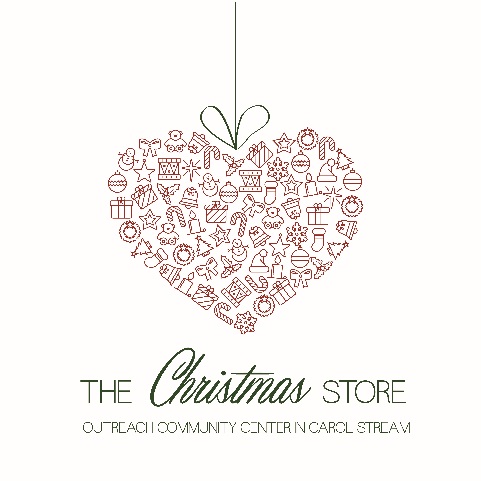 Gifts should be $15-25 in value Please choose toys that are nonviolent and age appropriate. Please, no Nerf guns.Books, stuffed animals & board games are not typically chosen by shoppersPlease no Monster Ink or Bratz Dolss
BoysSuper Hero Action FiguresStar Wars (Toys & Apparel)Air Hogs RC Helicopter/PlanesRemote Control Cars/Trucks/ATVsBean Bag ChairsSmall Tent or Sleeping BagsMinecraft (Toys & Apparel)LEGO SetsHot Wheels Sets Girls E.L.F. Deluxe Nail Polish SetsDisney FrozenBean Bag ChairsBarbie PlaysetsDolls – Ethnically Diverse (American Girl Style & Size)Sleeping Bag or small tentsMy Little PonySportsRazor Scooters SkateboardsBicycles w/ HelmetTrack Skillz Pro Mini Hoop4,5,6 Size Soccer BallsSleds & SnowboardsBasketballsCrafts/GamesWashi Tape Craft SetJewelry Craft SetCreativity for Kids Craft KitsCrayola Craft SetsGel Pen Sets (24+ count)